近日，《精准扶贫 村级光伏电站技术导则》《精准扶 贫村级光伏电站管理与评价导则》《村镇光伏发电站集群接入电网规划设计导则》《村镇光伏发电站集群控制系统功能要求》四项国家标准正式发布，这是我国在光伏扶贫领域发布的首批国家标准，也是中国电科院在承担全国微电网与分布式电源并网标委会秘书处工作后，在标准服务于产业发展和国家战略方面取得的重要突破。此次发布的系列标准，规范了村级光伏扶贫电站的建设，明确了电站设计、施工安装、调试与验收、运行维护等技术要求;从村级光伏扶贫电站规划设计管理、施工管理、验收管理、运行维护管理、信息监测管理、收益分配管理、项目评价等方面对光伏扶贫电站管理和评价提出了总体性要求;同时，针对多个村级光伏电站采用集群方式接入电网的情况，从光伏电站集群规划设计原则、接入系统分析、接入系统规划、集群控制系统架构及功能等方面进行了综合规定，填补了我国光伏电站集群并网领域的技术标准空白。2017年初，在国务院扶贫办、能源局、国标委、中电联、国家电网公司的直接领导和大力支持下，中国电科院承担光伏扶贫系列国家标准的编制任务，及时将包括国家重点研发计划项目“分布式可再生能源发电集群并网消纳关键技术及示范应用”在内的科技创新成果转化为标准，在引导光伏扶贫电站不断提升建设质量和运维水平、提高光伏扶贫效果效益、助力贫困地区经济发展和民生改善方面发挥了重要的技术支撑作用。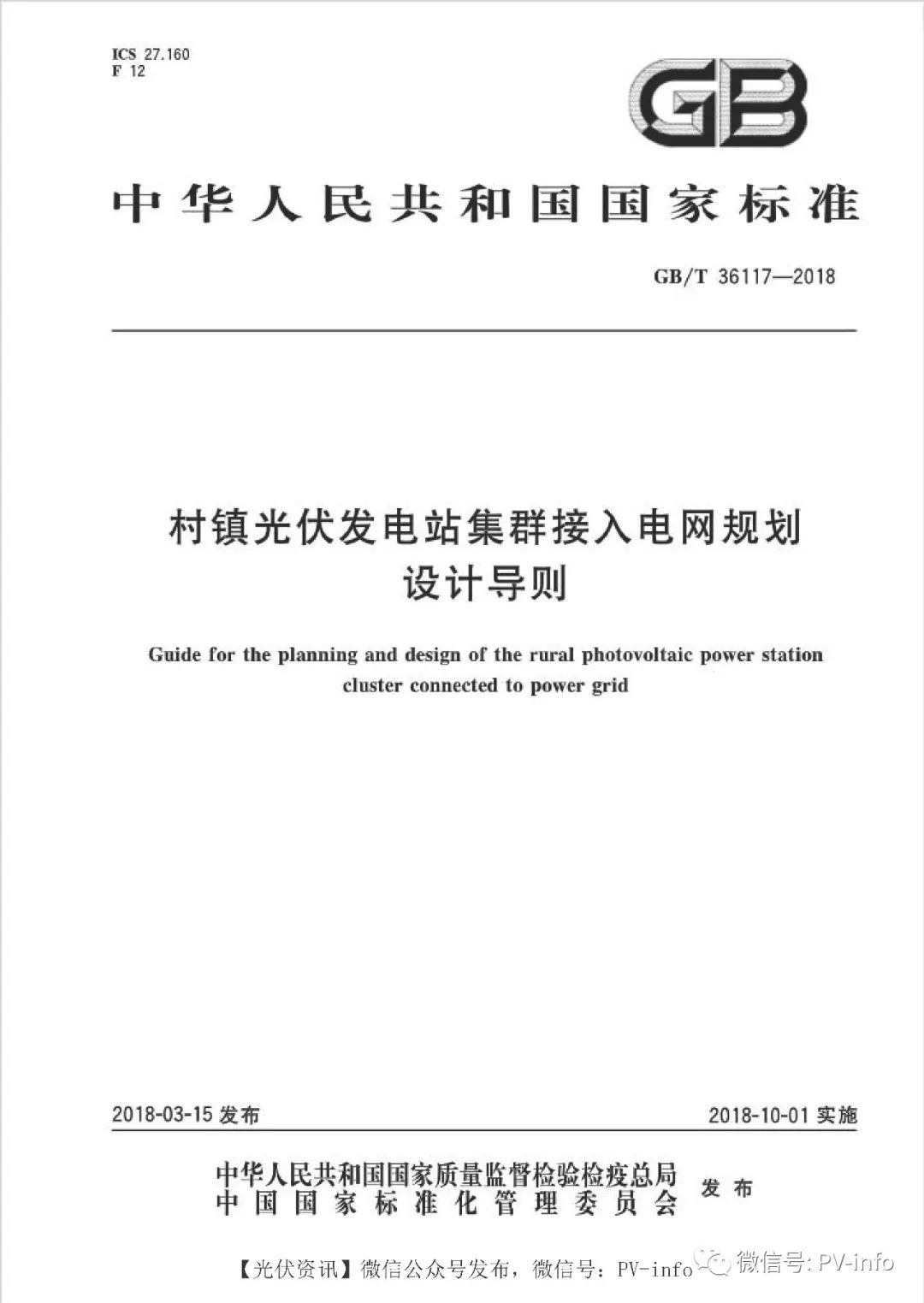 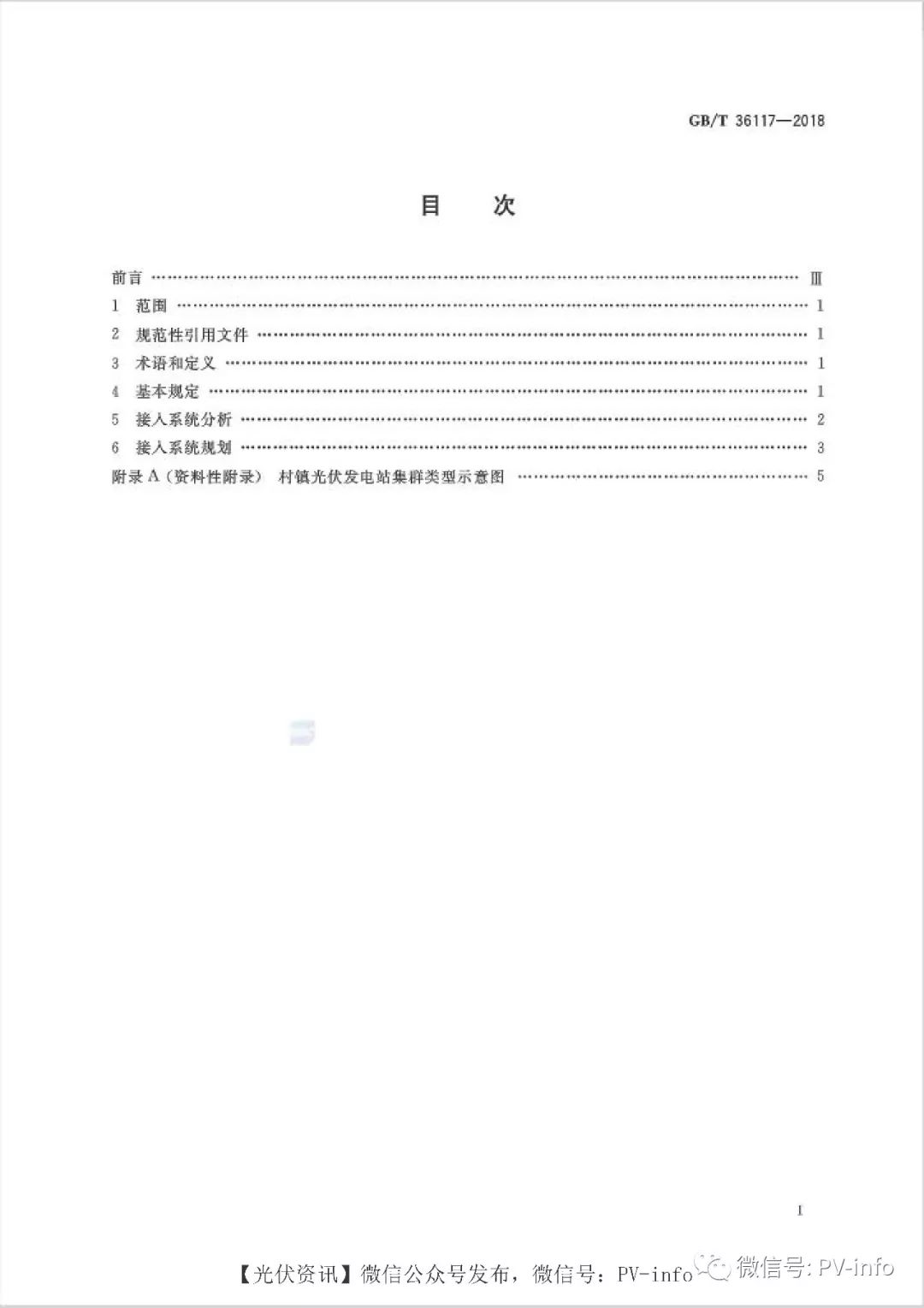 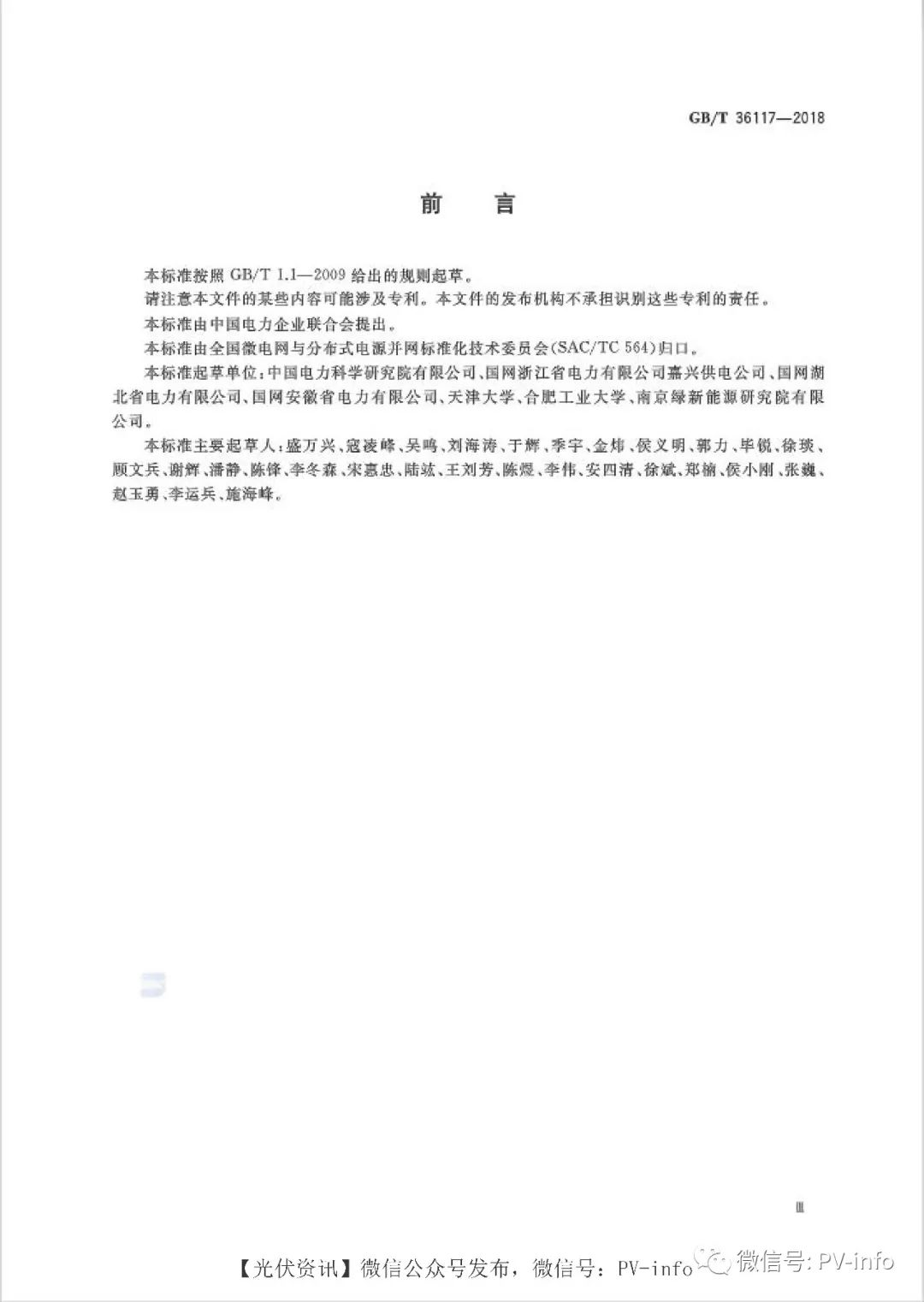 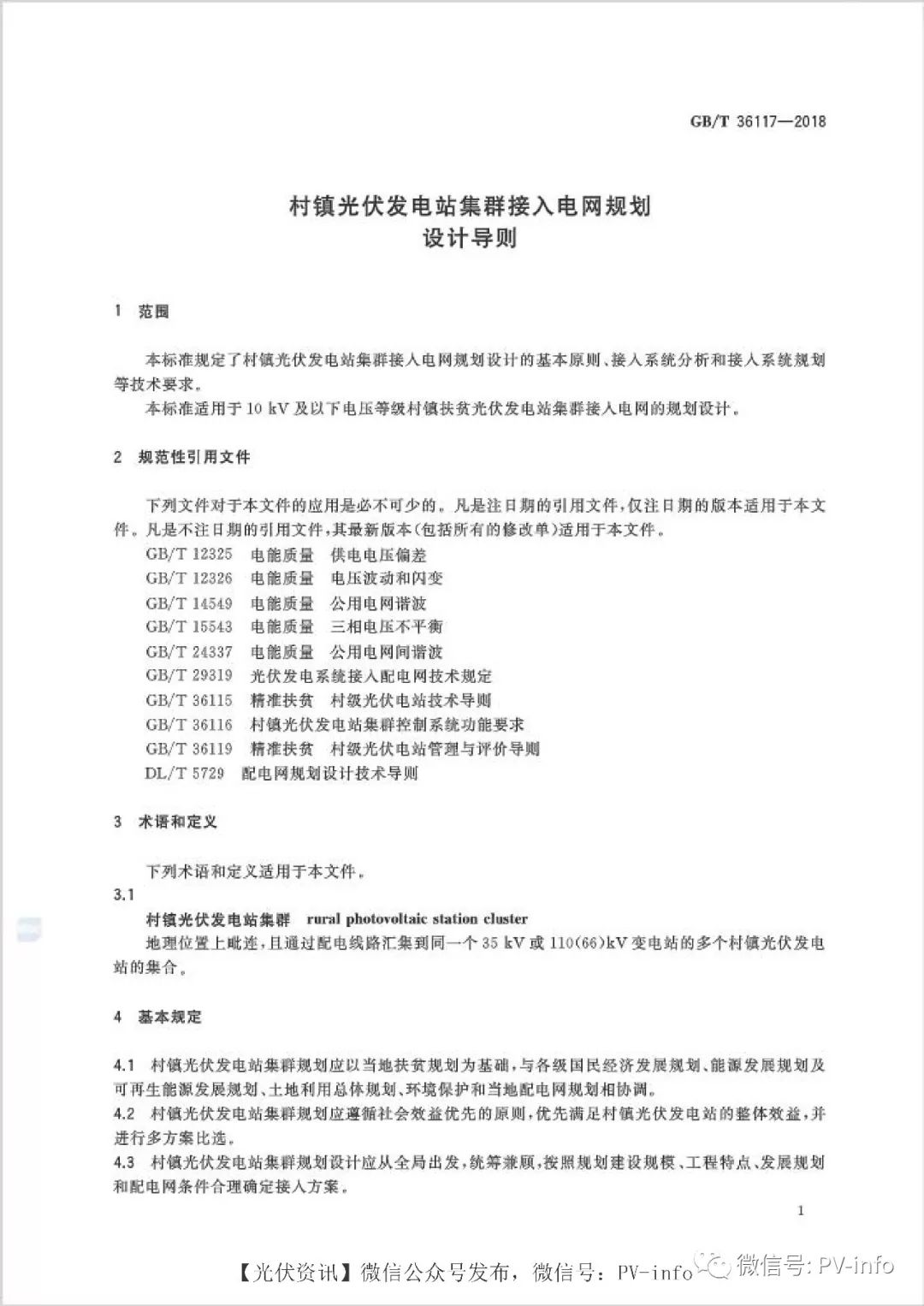 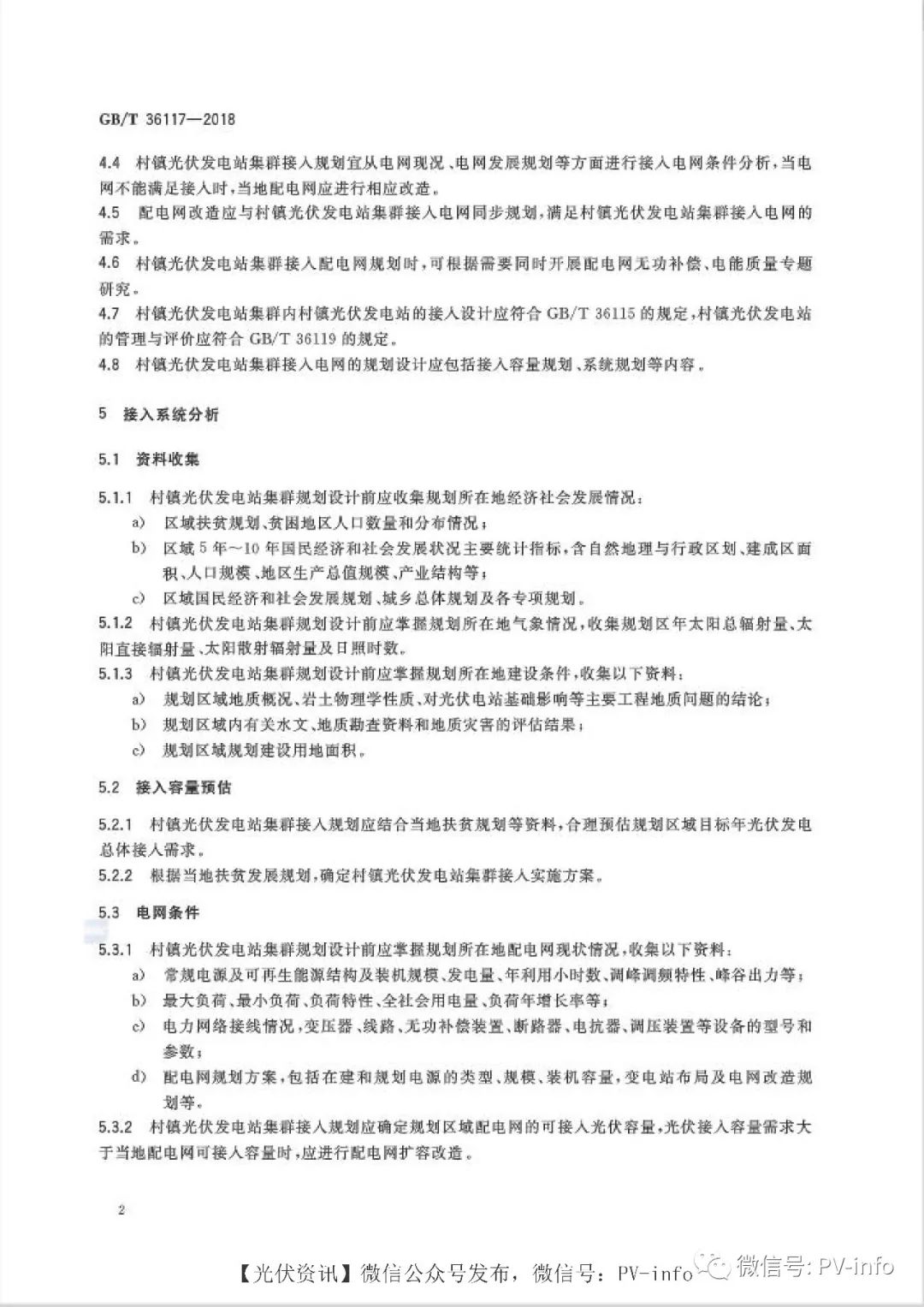 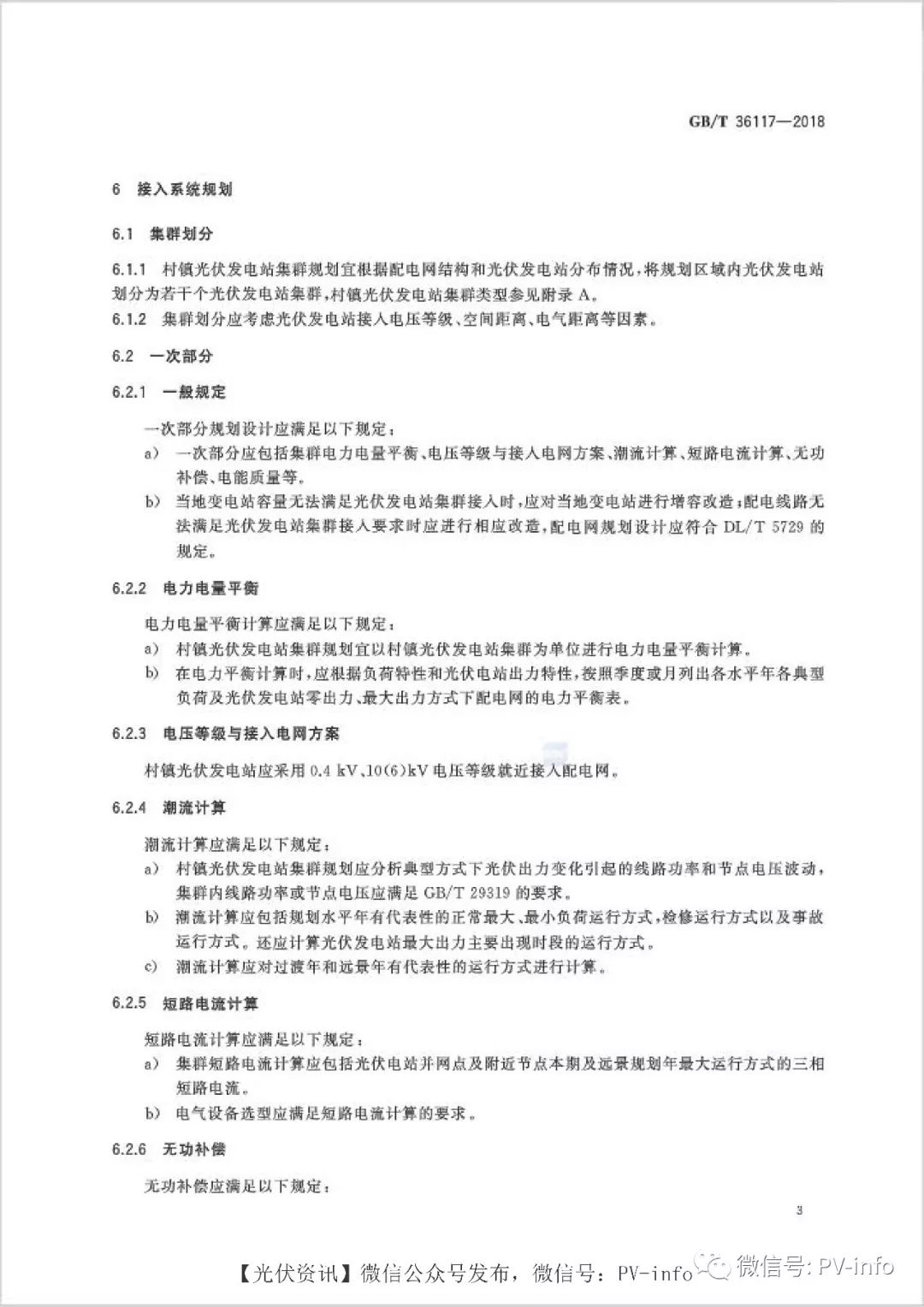 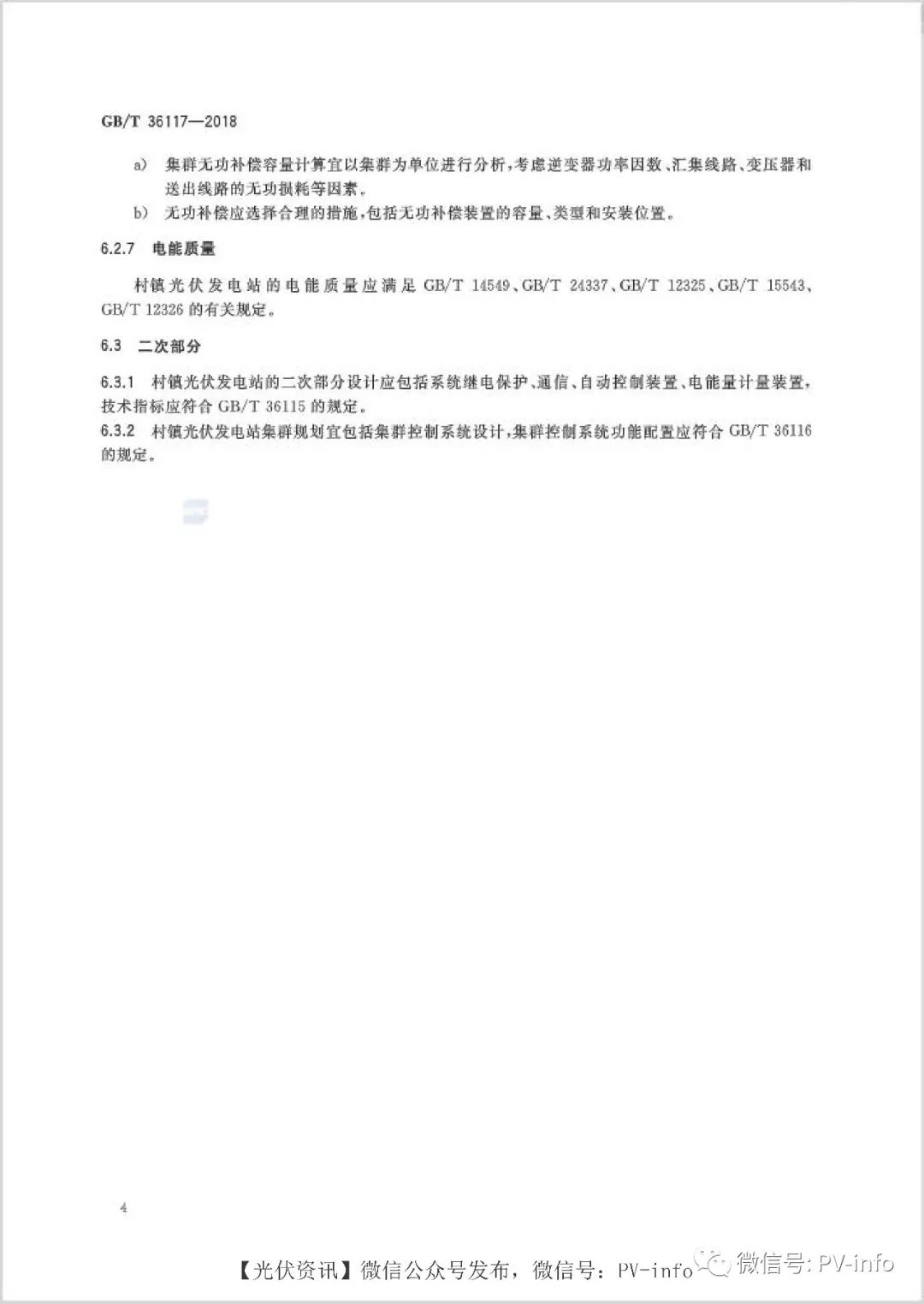 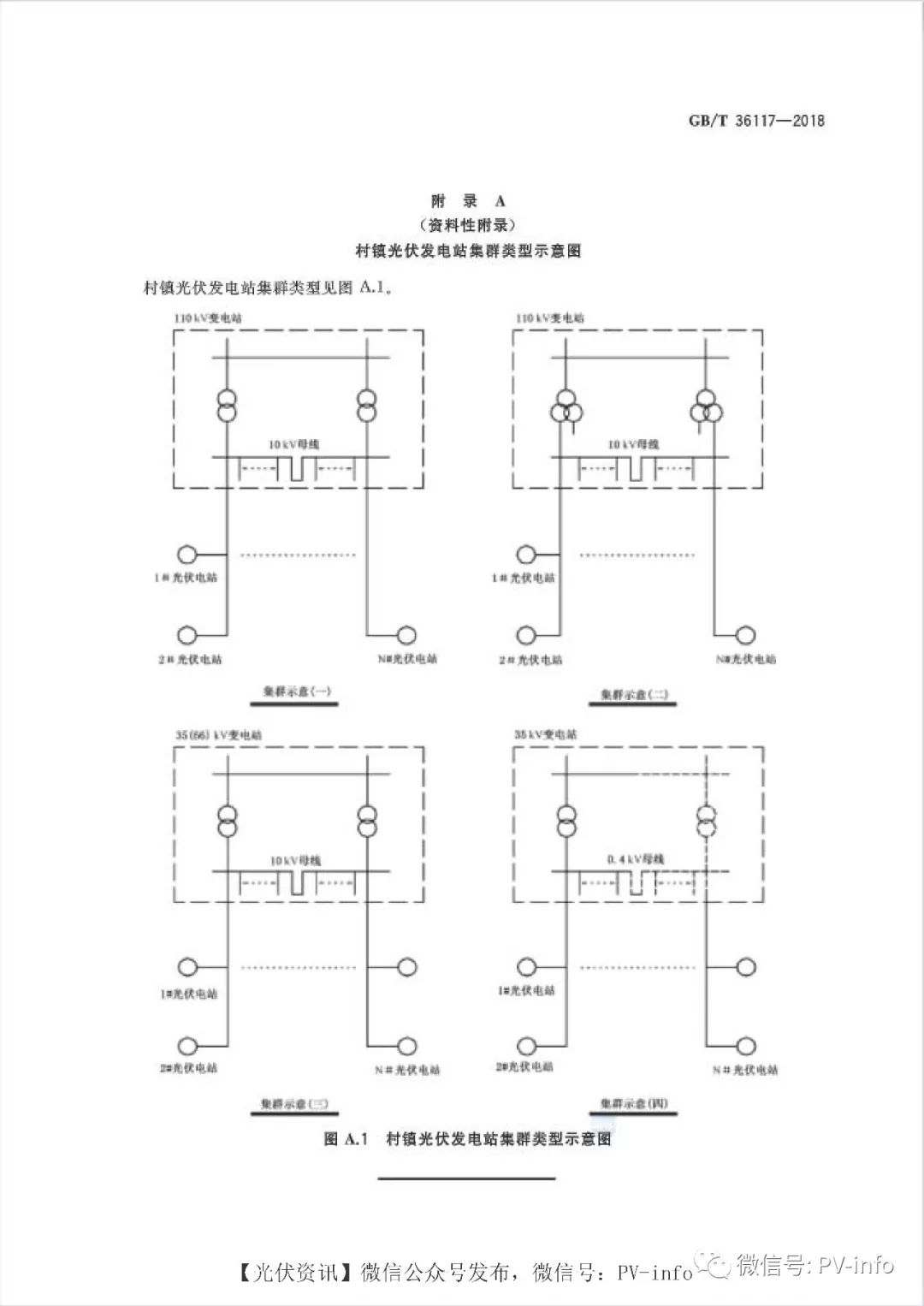 